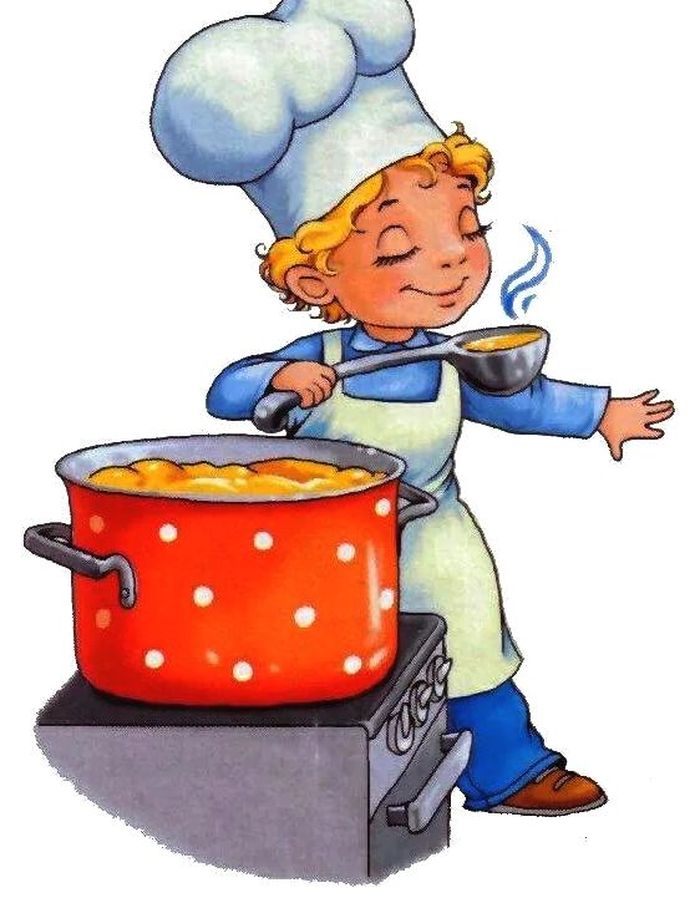 Меню 4 мая  2022г1выход  фактическийкалорийностьСтоимость блюдаЗАВТРАКЩи со сметаной250гр8518,46Чай с  сахаром200гр413,03Хлеб30гр401,35Обед:Рис отварные200гр32816,15Гуля из говядины100гр20340 ,73Хлеб60гр1003Компот с сухофруктами200гр693,03Огурцы соленые нарезка100гр115,0587791,75